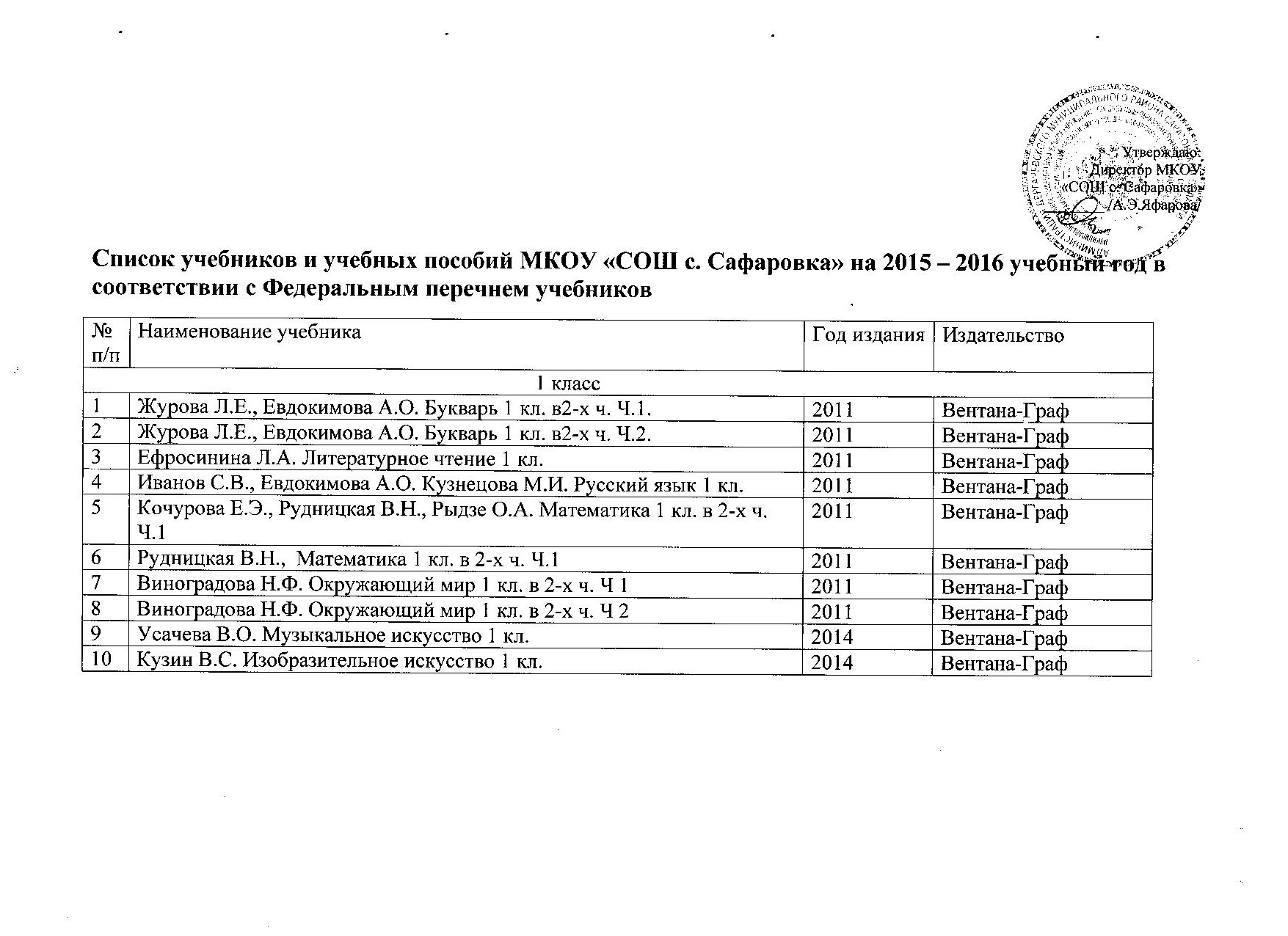 11Лутцева Е.А. Ступеньки к мастерству 2014Вентана-Граф  12Иванов С. В. Евдокимова А.О., Кузнецова М.И. и др. Русский язык Ч. 1, 2. 2 кл.2012Вентана-Граф13Ефросинина Л. А. Литературное чтение Ч. 1, 2. 2 кл.2012Вентана-Граф14Рудницкая В. Н., Юдачева Т. В. Математика. Ч. 1, 2. 2 кл.2012Вентана-Граф15Виноградова Н. Ф. Окружающий мир. Ч. 1, 2. 2 кл.2012Вентана-Граф16Кузин В. С. Изобразительное искусство 2 кл.2008Вентана-Граф17Усачева В. О., Школяр Л. В. Музыкальное искусство 2 кл.2008Вентана-Граф18Лутцева Е. А. Технология 2 кл.2008Вентана-Граф19Быкова Английский в фокусе (Spotlight). 2 кл.  Учебник (Комплект с электронным приложением) ФГОС/3102015                       Просвещение20Иванов С.В., Евдокимова А.О. Кузнецова М.И. и др. Русский язык  Ч. 1, 2. 3 кл. 2013Вентана-Граф21Ефросинина Л. А., Оморокова М.И. Литературное чтение Ч 1, 2. 3 кл.2014Вентана-Граф22Рудницкая В.Н., Юдачева Т.В. Математика Ч. 1, 2. 3 кл.2014Вентана-Граф23Виноградова Н. Ф., Калинова Г. С. Окружающий мир Ч. 1, 2. 3 кл.2014Вентана-Граф24Кузин В. С. Изобразительное искусство 3кл.2008Вентана-Граф25Усачева В. О., Школяр Л. В. Музыкальное искусство 3 кл.2008Вентана-Граф26Лутцева Е. А. Технология 3 кл.2008Вентана-Граф27Быкова Английский в фокусе (Spotlight). 3 кл.  Учебник (Комплект саудиокурсом)ФГОС/5835,14342015Просвещение28Иванов С.В., и др. Русский язык Ч. 1, 2. 4 кл.2014           Вентана-Граф29Ефросинина Л. А., Оморокова М. И. Литературное чтение Ч. 1, 2. 4 кл.2014             Вентана-Граф30Рудницкая В.Н., Юдачева Т.В. Математика Ч. 1, 2. 4 кл.2014               Вентана-Граф31Виноградова Н. Ф., Калинова Г. С. Окружающий мир Ч. 1, 2. 4 кл.2014                    Вентана-Граф32Кузин В. С. Изобразительное искусство 4 кл.2008              Вентана-Граф33Лутцева Е. А.Ступеньки к мастерству 4 кл.2008              Вентана-Граф34Усачева В. О., Школяр Л. В. Музыкальное искусство 4 кл.2008                Вентана-Граф35Латышина Д.И., Муртазин М.Ф. Основы духовно-нравственной культуры народов России. Основы исламской культуры2012                     Просвещение36Быкова Английский в фокусе (Spotlight). 4 кл.  Учебник (Комплект с аудиокурсом)ФГОС/359,4322015                      Просвещение37Под ред. Купаловой А. Ю.Русский язык. Практика 5 кл.2008Дрофа38Бабайцева В. В. , Чеснокова Л.Д. Русский язык 5-9 кл. Теория.2008Дрофа39Никитина Е И.Русская речь. 5 кл. 2008Дрофа40Коровина В. Я. и др. Русская литература Ч. 1, 2. 5 кл.2009Просвещение41Виленкин Н. Я. Математика 5 кл.2009Мнемозина42Вигасин А. А. Всеобщая история древнего мира 5 кл.2014Просвещение43Плешаков А. А. Природоведение 5 кл.2010Дрофа44Сухова Т.С. Природоведение 5 кл. (экология)2009Вентана-Граф45Науменко. Музыка 5 кл. +СD2014Дрофа46Горяева. Декоративно-прикладное искусство в жизни человека.2014Просвещение47М.Ю. Михайлина, М. В. Лысогорская, М.А Павлова 5-6 кл. ОЗОЖ2008Саратов ТИЦтелефильм- Добродея48Босова Л. Л. Информатика 5 кл.2006БИНОМВаулина Английский в фокусе (Spotlight). 5 кл.  Учебник. (Комплект с электронным приложением) ФГОС/5412015Просвещение49Под ред. Лидман-Орловой Г. К. Русский язык 6 кл. Практика2009Дрофа50Никитина Е. И. Русская речь. 6 кл.2009Дрофа51Бабайцева В. В., Чеснокова Л. Д. Теория с 5-9 кл. 2009Дрофа52Коровина В. Я. Ч.1, 2.  Литература 6 класс2009Просвещение         53Виленкин Н. Я. И др. Математика 6 кл.2014 Мнемозина                                                                                                                                                                                                                                                                                                                                                                                                                                                                                                                                                                                                                                                                                                                                         54Бойцов М.А., Шукуров Р. М. Всеобщая история. История ср. веков 6 кл.2008Русское слово 55История России с древнейших времен до конца XVI в. 6 кл. Данилов. Просвещение. Учебник 2014Просвещение56Под ред. Боголюбова Л. Н. Обществознание 6 кл2008Вентана-Граф57Сонин Н. И. Живой организм 6 кл.2009Дрофа58Былова А. М.,Шорина Н. И. Экология растений 6 кл2009Вентана-Граф59География 6 кл. Начальный курс. Герасимова. Дрофа. Учебник 2014Дрофа60Босова Л. Л. Информатика2006БИНОМ61М.Ю. Михайлина, М. В. Лысогорская, М.А Павлова 5-6 кл. ОЗОЖ2008Саратов ТИЦтелефильм- Добродея62Симоненко В. Д. Технология 6 кл.2005Просвещение63Музыка 6 кл. Учебник+CD. Науменко.2009Дрофа 64Изобразительное искусство. Искусство в жизни человека 6 кл. Неменская. 2014Просвещение65Ваулина Английский в фокусе (Spotlight). 6 кл.  Учебник (Комплект с аудиокурсом) ФГОС/5731,671,10202015Просвещение66Бабайцева В.В., Чеснокова Л.Д. Русский язык. Теория. 5-92009Дрофа 67под ред. С.Н. Пименовой. Русский язык. Практика. 7 кл.2008Дрофа68Е.И. Никитина. Русская речь. 7 кл.2008Дрофа69Коровина В. Я. Литература 7 кл. в 2 ч.2009Просвещение70МакарычевЮ. Н. и др. Алгебра 7 кл.2015Просвещение71Данилов А.А., Косулина Л.Г. История России 7 кл.2009Просвещение72Всеобщая история. История нового времени. 7 кл. Юдовская.2014Просвещение73Под ред. Боголюбова Л. Н. Обществознание. 7 кл.2009Просвещение74Захаров В. Б., Сонин Н. И. Биология 7 кл.2009Дрофа75Бабенко В.Г., Богомолов Д.В. Экология животных 7 кл.2008-2009Вентана-Граф76Душина И. В. География 7 кл.2009Дрофа77Босова Л.Л. Информатика2006БИНОМ78Перышкин А.В. Физика 7 кл.2008Дрофа79Атанасян Л.С. Геометрия 7-9 кл.2009Просвещение80М.Ю. Михайлина, М. В. Лысогорская, М.А Павлова 7 кл. ОЗОЖ2008Саратов ТИЦтелефильм- Добродея81Симоненко В.Д. Технология 7 кл.2006Просвещение82Музыка 7 кл. Учебник+CD. Науменко.2014Дрофа83ИЗО. Дизайн и архитектура в жизни человека 7 кл. Питерских. Просвещение. Учебник. ФГОС (2014)2014Просвещение84Ваулина Английский в фокусе (Spotlight). 7 кл.  Учебник (Комплект с электронным приложением)ФГОС/13152015Просвещение85В.В. Бабайцева, Л.Д. Чеснокова. Русский язык. Теория. 5-9 кл.2008Дрофа86под ред. Пименовой С.Н. Русский язык. Практика. 8 кл.2009Дрофа87Никитина Е.И. Русская речь.8 кл.2009Дрофа88Коровина В.Я. Литература в 2 ч.2009Просвещение89Макарычев Ю.Н. и др. Алгебра 8 кл.2015Просвещение90Перышкин А.В. Физика 8 кл.2008Дрофа91Атанасян Л.С. Геометрия 7-9 кл.2009Просвещение92Габриелян О.С. Химия 8 кл.2009Просвещение93Сонин Н. И., Сапин М.Р. Биология 8 кл.2009Дрофа94Федорова М.З. и др. Экология 8 кл.2009Вентана-Граф95География России  8 кл. Природа. Баринова. 2014Дрофа96Данилов А.А., Косулина Л.Г. История России XIX века. 8 кл2009 Просвещение97Юдовская А.Я, Ванюшкина Л.М. Новая история 8 кл.2015Просвещение98Фролов М.П. и др. ОБЖ 8 кл.2008АСТ-Астрель99Семакин И.Г. и др. Информатика 8 кл.2008БИНОМ100Боголюбов Л.Н.  Обществознание 8 кл.2015Просвещение101Ваулина Английский в фокусе (Spotlight). 8 кл.  Учебник (Комплект с аудиокурсом) ФГОС/5780,11452015Просвещение102В.В. Бабайцева, Л.Д. Чеснокова. Русский язык. Теория. 5-9 кл.2008Дрофа103под ред. Пименовой С.Н. Русский язык. Практика. 9 кл.2009Дрофа104Никитина Е.И. Русская речь.9 кл.2009Дрофа105Коровина В. Я. Литература в 2 ч. 9 кл2009Просвещение106Макарычев Ю.Н. и др. Алгебра 9 кл.2015Просвещение107Данилов А.А., Косулина Л.Г. История России XX-началаXXI века. 9 кл.2009Просвещение108Сороко-Цюпа О.С. Новейшая история 9 кл.2007Просвещение109Захаров В.Б, Мамонтов С.Г. Биология 9 кл.          2009Дрофа110Чернова Н.М. и др. Экология 9 кл.2008Дрофа111Ром В.Я., Дронов В.П. География России. Население и хозяйство2009Дрофа112Семакин И.Г. и др. Информатика и ИКТ 9 кл.2008БИНОМ113Перышкин А.В. Физика 9 кл.2009Дрофа114Атанасян Л.С. Геометрия 7-9 кл.2009Просвещение115Габриелян О.С. Химия 9 кл.2009Просвещение116Фролов М.П. и др. ОБЖ 9 кл.2008АСТ-Астрель117Боголюбов Л.Н. Обществознание 9 кл.2015Просвещение118Ваулина Английский в фокусе (Spotlight). 9 кл.  Учебник (Комплект с электронным приложением) ФГОС/27602015Просвещение119Власенков А.И , Рыбченкова Л.М. Русский язык 10-11кл.2010Просвещение120Лебедев Ю.В. Литература 10 кл. в 2 ч.2010 Просвещение121Данилов А. А. История. Россия. Мир. 10 кл.2010Просвещение122Сахаров А. Н., Загладин Н. В. История с древнейших времен до конца XIX века. 10 кл.2014Русское слово123Боголюбов Л.Н. Обществознание 10 кл.2010Просвещение124Захаров В.Б Биология 10-11 кл. Ч.12010Просвещение125Максаковский В.П. География 10 кл.2008Просвещение126Колмогоров А.Н. Алгебра и начала анализа 10-11 кл.2010Просвещение127Атанасян Н.С. Геометрия 10-11 кл.2010Просвещение128Мякишев Г.Я . Физика 10 кл.2008Просвещение129Габриелян О.С. Химия 10 кл.2009Просвещение130Фролов М.П. ОБЖ 10 кл.2008АСТ-Астрель131Угринович Н. Д. Информатика 10-11 кл.2010БИНОМ133Власенков А.И., Рыбченкова Л.М. Русский язык 10-11 кл.2010Просвещение134Журавлева В.П.  Литература 11 кл. в 2 ч.2010 Просвещение135Данилов А. А. История России, 1900-. 11 кл.2009Просвещение136Загладин Н. В. Всеобщая история 11 кл.2006Русское слово137Боголюбов Л.Н. Обществознание 11 кл.2010Просвещение138Захаров В.Б Биология 10-11 кл. Ч.22010Просвещение139Колмогоров А.Н. Алгебра и начала анализа 10-11 кл.2010Просвещение140Атанасян Н.С. Геометрия 10-11 кл.2010Просвещение141Мякишев Г.Я . Физика 11 кл.2008Просвещение142Габриелян О.С. Химия 10 кл.2009Просвещение143Фролов М.П. ОБЖ 11 кл.2008АСТ-Астрель144Угринович Н. Д. Информатика 10-11 кл.2010БИНОМ